Warszawa, 06 września 2022 r.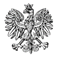 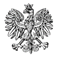 WPS-II.431.3.37.2022.MWPani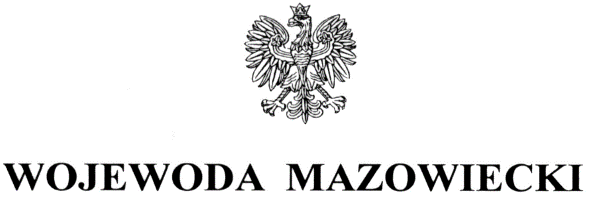 Marzena GrzybowskaDyrektorDomu Pomocy SpołecznejKatolickiego Stowarzyszenia Archidiecezji Warszawskiej 
w Brwinowie

ZALECENIA POKONTROLNENa podstawie art. 127 ust. 1 w związku z art. 22 pkt 9 ustawy z dnia 12 marca 2004 r. o pomocy społecznej (Dz. U. z 2021 r. poz. 2268, z późn. zm.) oraz rozporządzenia Ministra Rodziny i Polityki Społecznej z dnia 9 grudnia 2020 r. w sprawie nadzoru i kontroli w pomocy społecznej (Dz.U. z 2020 poz. 2285) zespół inspektorów Wydziału Polityki Społecznej Mazowieckiego Urzędu Wojewódzkiego w Warszawie w dniach 21 i 22 czerwca 2022 r. przeprowadził kontrolę doraźną w kierowanym przez Panią Domu Pomocy Społecznej 
Katolickiego Stowarzyszenia Archidiecezji Warszawskiej w Brwinowie. W dniu 21 czerwca 2022 r. czynności kontrolne przeprowadzone zostały w godzinach popołudniowych,
tj. 16.00-19.00.Kontroli doraźnej dokonano w związku z pismem Ministra Rodziny i Polityki Społecznej 
z dnia 13 czerwca 2022 r. skierowanym do wojewodów, w sprawie przeprowadzenia kontroli we wszystkich domach pomocy społecznej na terenie podległych województw mając 
na względzie prawidłową realizację zadań, jakość świadczonych usług, a przede wszystkim przestrzeganie praw mieszkańców, ze szczególnym uwzględnieniem dobra dzieci i młodzieży. Kontroli dokonano poprzez oględziny pomieszczeń mieszkalnych i pomieszczeń wspólnych Domu, rozmowy z mieszkańcami, rozmowy z pracownikami, analizę udostępnionych dokumentów.Zakres kontroli obejmował jakość usług świadczonych przez dom pomocy społecznej 
i przestrzeganie praw mieszkańców według stanu na dzień kontroli. Szczegółowy opis, ocenę skontrolowanej działalności, zakres, przyczyny i skutki stwierdzonego uchybienia zostały przedstawione w protokole kontroli doraźnej, podpisanym bez zastrzeżeń przez Zastępcę Dyrektora Domu 5 sierpnia 2022 r. Wobec przedstawionej w protokole oceny dotyczącej funkcjonowania Domu Pomocy Katolickiego Stowarzyszenia Archidiecezji Warszawskiej w Brwinowie, stosownie do 
art. 54, 55 i 128 ustawy z dnia 12 marca 2004 r. o pomocy społecznej w celu usunięcia stwierdzonego uchybienia zwracam się o realizację następującego zalecenia pokontrolnego:
Każdorazowo, przy przyjęciu do Domu nowego mieszkańca zapoznać go z Regulaminem Organizacyjnym Domu i jednocześnie dołączyć do akt dokument potwierdzający ten fakt. Pouczenie1. Zgodnie z art. 128 ustawy z dnia 12 marca 2004 r. o pomocy społecznej (Dz. U. z 2021 r.poz. 2268 z późn. zm.) kontrolowana jednostka może, w terminie 7 dni od dnia otrzymaniazaleceń pokontrolnych, zgłosić do nich zastrzeżenia do Wojewody Mazowieckiego zapośrednictwem Wydziału Polityki Społecznej.2. O sposobie realizacji zaleceń pokontrolnych należy w terminie 30 dni powiadomićWojewodę Mazowieckiego. Adres do korespondencji: Mazowiecki Urząd Wojewódzkiw Warszawie Wydział Polityki Społecznej, pl. Bankowy 3/5, 00-950 Warszawa.3. Zgodnie z art. 130 ust.1 ustawy z dnia 12 marca 2004 r. o pomocy społecznej(Dz. U. z 2021 r. poz. 2268, z późn. zm.), kto nie realizuje zaleceń pokontrolnych – podlegakarze pieniężnej w wysokości od 500 zł do 12 000 zł.z up. WOJEWODY MAZOWIECKIEGOKinga JuraZastępca DyrektoraWydziału Polityki Społecznej	Do wiadomości:Pan Łukasz Owczarek Prezes Katolickiego Stowarzyszenia Niepełnosprawnych Archidiecezji Warszawskiejul. Deotymy 41, 01-441 Warszawa2.   Pan Krzysztof Rymuza, Starosta Powiatu Pruszkowskiego3.   aa